МИНИСТЕРСТВО ОБРАЗОВАНИЯ РОССИЙСКОЙ ФЕДЕРАЦИИ Государственное образовательное автономное учреждение 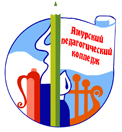 среднего профессионального образования Амурский педагогический колледж                                                                   Отделение № 1ДНЕВНИК ПРОИЗВОДСТВЕННОЙ ПРАКТИКИ «Летняя практика»Благовещенск 2015/2015 уч. г....Всего лишь одна лагерная смена, всего 21 день. А для ребят — целая жизнь, а для вожатых — эпоха. Эпоха познания, испытания, утверждения. Познания детства и общения с ним, испытания себя и своего мастерства, своей ответственности  и своей любви к детям	Дневник является для вожатого основным педагогическим отчетным документом. Каждый вожатый должен вести дневник, форма которого прилагается.	Педагогический совет детского оздоровительного лагеря ставит перед собой основную задачу — оздоровление детей. Для выполнения этой задачи каждый вожатый изучает контингент детей своего отряда, их анкетные и медицинские данные; намечает формы и методы воспитательного воздействия.	Выбрав актив отряда, вожатый разрабатывает перспективный план подготовки и проведения, как отрядных дел, так и общелагерных. Кроме того, составляется план работы отряда на каждый день. В конце дня вожатый должен проанализировать его выполнение, уделив внимание отношениям детей к совместно прожитым событиям. Дать оценку деятельности детей, отметив положительные и отрицательные ее моменты.	В педагогическом дневнике нужно интересно и грамотно отразить поведение детей в коллективе, их взаимодействие между собой, отношение к вожатому, к педагогу.Цель практики «Организация летнего отдыха детей»: совершенствование профессиональных компетенций студентов в процессе организации социально-педагогической деятельности в детском разновозрастном коллективе в период летней оздоровительной кампании.Задачи: - изучить особенности адаптации детей к условиям летнего оздоровительного лагеря;- установить педагогические, целесообразные отношения с детьми, родителями и коллегами; -  закрепить у студентов навык организации жизни детей и подростков в условиях летнего оздоровительного лагеря;- развивать у студентов инициативу и способность творческой самореализации в различных видах педагогической деятельности. Обязанности вожатого во время летней практики:  подчиняться внутренним правилам распорядка ДОЛ; постоянно находиться с детьми и отвечать за их жизнь и здоровье;   присутствовать на педсоветах и планерках; совершенствовать педагогические умения в условиях летнего отдыха детей; проводить с детьми творческую и целесообразную педагогическую работу и полноценно организовать всю жизнедеятельность детского коллектива; своевременно и аккуратно вести педагогический дневник и предоставлять всю требуемую отчетность по практике.Права вожатого:  принимать активное участие в деятельности педагогического коллектива лагеря;  иметь выходной день за каждые 6 суток;  обращаться за помощью к администрации своего ОУ;знакомиться с проектами решений руководства ДОЛ, касающихся его деятельности.вносить на рассмотрение  руководства предложения по улучшению деятельности лагеря и совершенствованию методов работы, по вопросам, находящимся в его компетенции; вносить предложения по устранению имеющихся в деятельности лагеря недостатков.запрашивать лично или  по поручению руководства от специалистов  учреждения  информацию или документы, необходимые для выполнения должностных обязанностей.Информационная страница студента III курса Студент (ка)      Круглова Татьяна Евгеньевна  Специальность 44.02.02 Преподавание в начальных классах_______________________________________________Учебная группа 132 Место прохождения практики Загородный оздоровительный лагерь "ОгонекСроки проведения практики – « 23» июня -  « 14 » июля 20 15 г.__________Олимпийские резервы Огонька_________(название смены)Руководитель практики Бурлаков Генриетта Николаевна Директор лагеря Плашинова Ирина Семеновна  Зам. директора Долгополова Наталья Викторовна Старший вожатый Волкова Светлана АлександровнаСтарший воспитатель Долгополова Наталья ВикторовнаМедицинский работник Устюгова Татьяна ВикторовнаФизрук Попова Людмила АлексеевнаПедагоги доп. образования Черникова Елена Владимировна, Малышева Наталья Сергеевна, Куховар Светлана Юрьевна. Мордвинова Алевтина ВладимировнаОтряд СССР-Союз Самых Спортивных РебятДевиз отряда Наша сила в нашей дружбе, мы придем к победе дружно, нам нужна одна удача только так и не иначе.  Воспитатель отряда Артемова Екатерина АндреевнаСостав отрядаПЛАН-СЕТКА ОТРЯДНОЙ РАБОТЫМероприятия проходили в спортивной тематике, с чередованием с интеллектуальными. С учетом возрастных особенностей детей и их интересов. РАСПОРЯДОК ДНЯГРАФИК ДЕЖУРСТВА МОЕГО ОТРЯДАПримечание: Отмечаются клетки, соответствующие дню дежурства отряда:  по столовой – С, по лагерю – Л,  банный – Б.Самоанализ  отчетного  дела№ п/пФ. И. О.  ребенкаДата рожденияПорученияИндивидуальные особенностиКовалёв Иван Викторович09.06.2003Заместитель командира отряда.Ответственный, отзывчивый, активный.Ефремов Максим Алексеевич13.03.2004Отвечал за культмассовый секторАктивный, артистичный, коммуникабельный, ответственныйМакаров Михаил Романович16.02.2003Активный, отзывчивый.Моргунов Виктор Николаевич20.10.2003Капитан отрядаОтветственный, активный, коммуникабельный, общительный.Бородин Валентин Вячеславович14.02.2003Спортивный, активный, отзывчивый.Сиваев Андрей Юрьевич05.03.2003Отвечал за спортивный сектор.Активный, спортивный, коммуникабельный, общительный.Волков Константин Александрович08.04.2003Активный, спортивный, отзывчивый.Устюгова Александра Дмитриевна14.05.3003Культмассовый сектор.Активная, артистичная, ответственная, общительна.Волкова Анастасия Евгеньевна 04.03.2003Активная, общительная.Тарабрина Алена Вячеславовна 25.02.2003Общительная, активная, ответственная.Шеремет Анастасия Алексеевна16.07.2003Активная, общительная, коммуникабельная.Василенко Полина Юрьевна12.10.2003Спортивная, ответственная, активная, артистичная.Мельникова Алина Сергеевна07.09.2003Активная, общительная.Гранина Полина Алексеевна13.02.2003Отвечала за информационный сектор.Активная, творческая, ответственная.Смирнова София Вячеславовна29.01.2003Спортивная, ответственная, активная, артистичная.Долгополова Арина Андреевна04.08.2003Активная, общительная.Калинина Ульяна Николаевна24.03.2003Спортивная, ответственная, активная, артистичная.Павлова Екатерина Михайловна29.11.2003Активная, общительная.Круглова Галина Евгеньевна12.06.2003Спортивная, ответственная, активная, артистичная.Давыдова Анна Андреевна07.02.2003Спортивная, ответственная, активная, артистичная.Конюхова Виолетта Сергеевна14.11.2002ответственная, активная, артистичная.Шестовец Вероника Вадимовна18.04.2003ответственная, активная, артистичная.Кривовизюк Елизавета Сергеевна 11.10.2003ответственная, активная, артистичная.День, датаНазвание,форма отрядного делаЦельОтрядный огонек1.24.06"Огонёк знакомства"Игры на знакомство.Экскурсия, беседа. Знакомство детей между собой, с воспитателем и вожатым. Знакомство с лагерем, его уставом и законами.Обсуждение проведенного мероприятия, выдвижение предложений, разбор ошибок и неудач.2.25.06Игры на знакомство и сплочение. Оформление отрядного уголка.Сплочение отряда, создание отрядного духа.Обсуждение проведенного мероприятия, выдвижение предложений, разбор ошибок и неудач.3.26.06Солнечная викторина. Игры на воздухе.Расширить знания о строении солнечной системы.Обсуждение проведенного мероприятия, выдвижение предложений, разбор ошибок и неудач.4.27.06Веселые старты.Развитие физических качеств т.к быстрота, ловкость, гибкость и т.д.Обсуждение проведенного мероприятия, выдвижение предложений, разбор ошибок и неудач.5.28.06Игра "Крокодил"Развитие коммуникативных навыков, фантазии, творческих способностей.Обсуждение проведенного мероприятия, выдвижение предложений, разбор ошибок и неудач.6.29.06Викторина " Самый, Самая, Самые.."Узнать о самых интересных фактах о животных и т.д.Обсуждение проведенного мероприятия, выдвижение предложений, разбор ошибок и неудач.7.30.06"В поисках клада"Бег по станция, спортивное ориентирование.Обсуждение проведенного мероприятия, выдвижение предложений, разбор ошибок и неудач.8.01.07" Супер-председатель правкома "С помощью конкурсной программы выбрать самую активную, ответственную, спортивную девочку отряда.Обсуждение проведенного мероприятия, выдвижение предложений, разбор ошибок и неудач.9.02.07"Цветная викторина"Развлекательная викторина на знание цветов.Обсуждение проведенного мероприятия, выдвижение предложений, разбор ошибок и неудач.10.03.07"Конкурс пантомим"Развитие актерского мастерства.Обсуждение проведенного мероприятия, выдвижение предложений, разбор ошибок и неудач.11.04.07"Верю - не верю"Развитие интеллектуальных способностей.Обсуждение проведенного мероприятия, выдвижение предложений, разбор ошибок и неудач.12.05.07" Веселые загадки"С помощью инсценировки показать заданную ситуацию, развитие логического и творческого мышления.Обсуждение проведенного мероприятия, выдвижение предложений, разбор ошибок и неудач.13.06.07"Плодово-ягодная викторина"Расширить знания о растениях.Обсуждение проведенного мероприятия, выдвижение предложений, разбор ошибок и неудач.14.07.07"Розовая ленточка"Развитие физических качеств.Обсуждение проведенного мероприятия, выдвижение предложений, разбор ошибок и неудач.15.08.07"Диснеевская викторина"Предлагается угадать фрагмент мультфильма, ответить на музыкальные вопросы , стимулировать их познавательную активность.Обсуждение проведенного мероприятия, выдвижение предложений, разбор ошибок и неудач.16.09.07"Детективы"Развить умение ориентироваться на местности с помощью указательных записок.Обсуждение проведенного мероприятия, выдвижение предложений, разбор ошибок и неудач.17.10.07"Наши превращения"Развитие творческих навыков.Обсуждение проведенного мероприятия, выдвижение предложений, разбор ошибок и неудач.18.11.07"Казаки - разбойники"Развитие физических качеств, взаимопомощи.Обсуждение проведенного мероприятия, выдвижение предложений, разбор ошибок и неудач.19.12.07"Наши рекорды"В соревновательной форме выявить рекордсменов отряда в различных номинациях.Обсуждение проведенного мероприятия, выдвижение предложений, разбор ошибок и неудач.20.13.07"Вокруг спорта"Познакомить ребят с различными видами спорта, привить любовь к спорту.Обсуждение проведенного мероприятия, выдвижение предложений, разбор ошибок и неудач.21.14.07"Письмо в будущее"Развитие творческого мышления, фантазии.Обсуждение проведенного мероприятия, выдвижение предложений, разбор ошибок и неудач.ВремяДело8:00Подъем8:10Зарядка.8:20Утренняя гигиена. Уборка корпуса.9:20 Завтрак.10:00Отрядное мероприятие.11:00Занятия в кружках.11:30Бассейн.12:00Репетиционное время.12:30Олимпийские игры.13:30Обед.14:00Сон час.16:10Полдник.16:20Репетиционное время.17:30Общелагерное мероприятие.18:30Ужин.19:00Свободное время.19:30Отрядный огонек.20:00Банное время.21:00Паужин.21:15Дискотека.22:30Отбой.            День                     дата                                                 (число,                          месяц) 1  2    3    4              С,Л       29.06   5    6 7    8    9   10 С,Л04.07            День                                                                 дата                                        (число,                   месяц)1112   13  14   15  С,Л09.07 16 17  18 19 20С,Л14.07        День                                         дата                     (число,                        месяц)21  22 23 24 25С,Л19.0726  272830Название дела, его формаконкурс инсценированной песни «Когда поют солдаты»; конкурсная.Насколько реализованы  планируемые воспитательные цели и  задачиЦели и задачи были полностью реализованы. Формировалась активная жизненная позиция у ребят. Развивались такие качества, как гражданственность, патриотизм, и духовно-нравственные ценности. Степень участия детей в подготовке, реализации планируемого событияРебята принимали активное участие в подготовке отчетного дела, подготавливали костюмы для выступления, украшали сцену к мероприятию, придумывали собственный номер для выступления.Трудности:Во время подготовки, трудностей не возникло.на этапе подготовкина этапе реализации, веденияна этапе подведения итогов, презентации результатовУспехи и результаты:Цели и задачи были достигнуты.Наиболее успешный этап, фрагментНаиболее значимый результат отзывы детей   Мероприятие понравилось, были представлены интересные исторические факты о песнях, а так же понравились яркие выступления от отрядов.Необходимо учесть при проведении следующего делаИспользовать игры с залом.